What to do today1. It’s poem time!Read and shiver at enjoy the monster poem, It’s Behind You! by David Harmer. Would you have been able to stop yourself turning round?What would you have done to save the poor person in the poem?2. Exclamation marks and emphasisLook at It’s Behind You!Follow the instructions on Looking at the Poem, and highlight some of the punctuation.  Read the poem again, using the exclamation marks and capital letters as a guide to where to really stress lines and/or words.3. Let’s get ready to writeWhat do you think the monster in the poem would actually have looked like?Draw your idea of the monster on Behind You!Describe your monster using full, accurately punctuated sentences.Include two exclamation marks and two capitalised words for emphasis in your writing. A really ENORMOUS pair of fangs!Now try this Fun-Time ExtraThink about a time you had a jump or a shock. Draw and write about what happened on It Made Me Jump!It’s Behind You!I don’t want to scare youBut just behind youIs a ........................No! Don’t look!Just act calmlyAs if it wasn’t there.Like I saidCan you hear me if I whisper?Just behind youIs a ..................NO! DON’T LOOK!Just keep on readingDon’t turn round, believe meIt isn’t worth it.If you could seeWhat I can see standing thereYou'd understand.It’s probably oneOf the harmless sortAlthough with that mouthNot to mention those teethAnd all the blood dripping down its chinI wouldn’t like to say.DON’T TURN ROUND!Listen It’s trying to speakI think it wants to be friends.Oh, I see, it doesn’t!Never mindYou’d better leave just in caseI expect you’ll escapeIf you don’t turn round.Oh what a shame.I really did thinkYou’d make it to the door.Hard luckI expect it eats all its friends.David HarmerLooking at the Poem…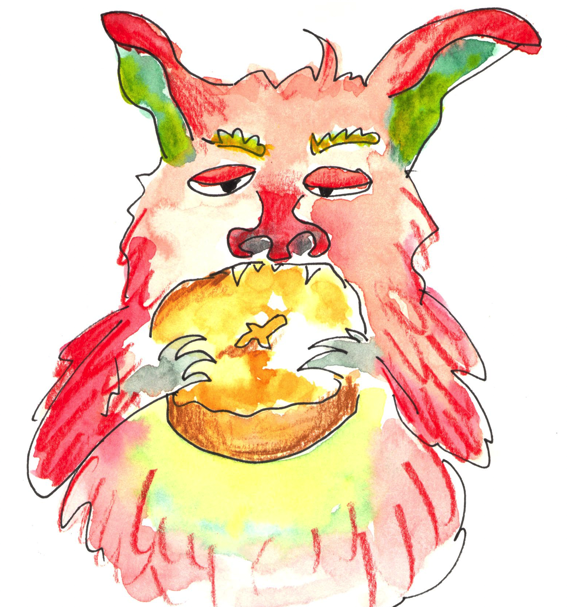 What is the punctuation mark called at the end of the title? Highlight all the exclamation marks in the poem. How many are there? Why are they there?Highlight all the words in capital letters. Why has the writer done this with these words? Read the poem again. This time, use the exclamation marks and capital letters as a guide to where to really stress lines and/or words.  Ask someone to listen to you read.Can they hear how good it sounds?Looking at the Poem…With notes for adultsWhat is the punctuation mark called at the end of the title? An exclamation mark.Highlight all the exclamation marks in the poem. How many are there? 7 including the one at the end of the title. Why are they there? To show these lines are being said forcefully and with emphasis.Highlight all the words in capital letters. Why has the writer done this with these words? Again, to emphasise or stress those words.Read the poem again. This time, use the exclamation marks and capital letters as a guide to where to really stress lines and/or words.  Ask someone to listen to you read.Can they hear how good it sounds?Behind You!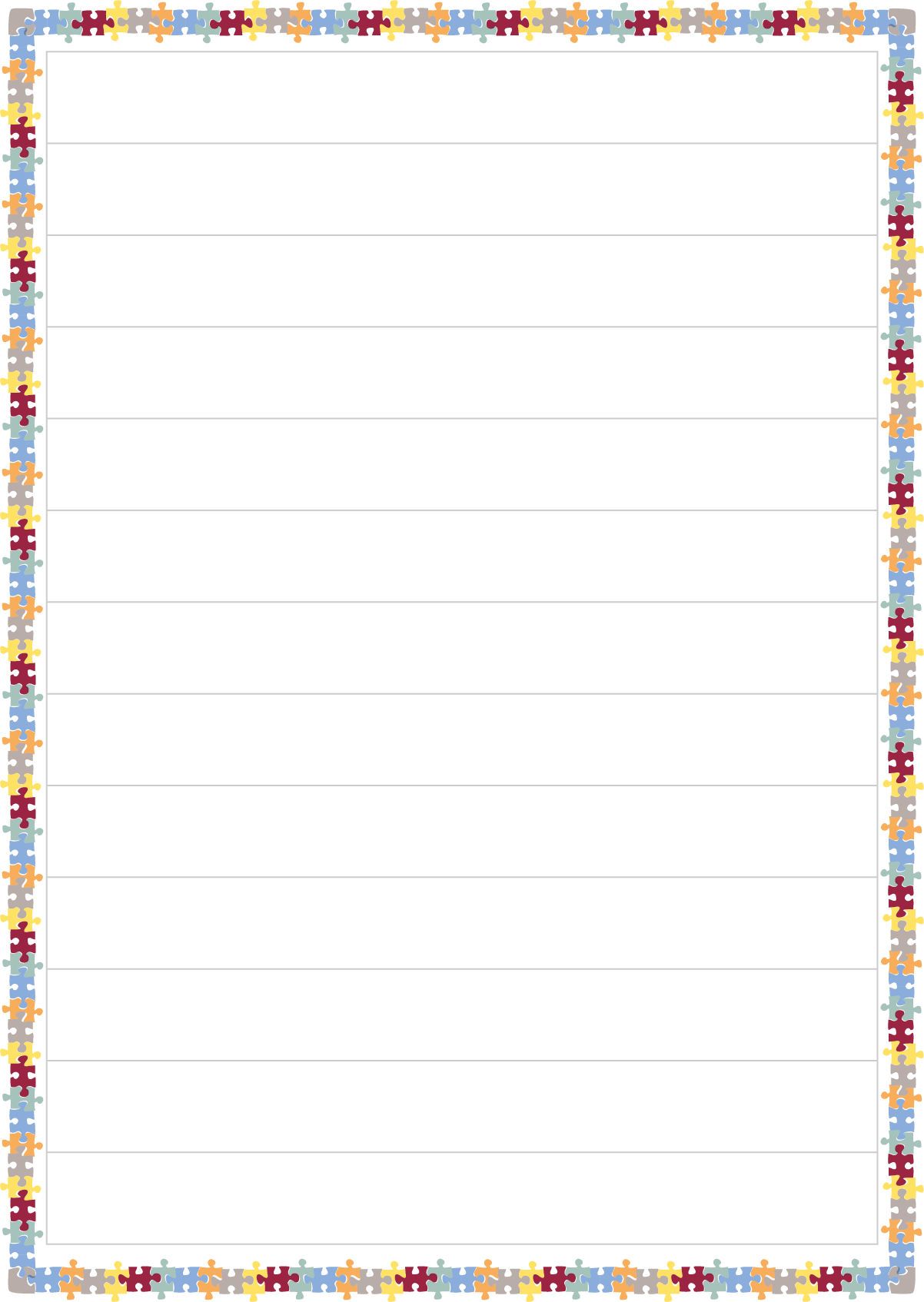 It Made Me Jump!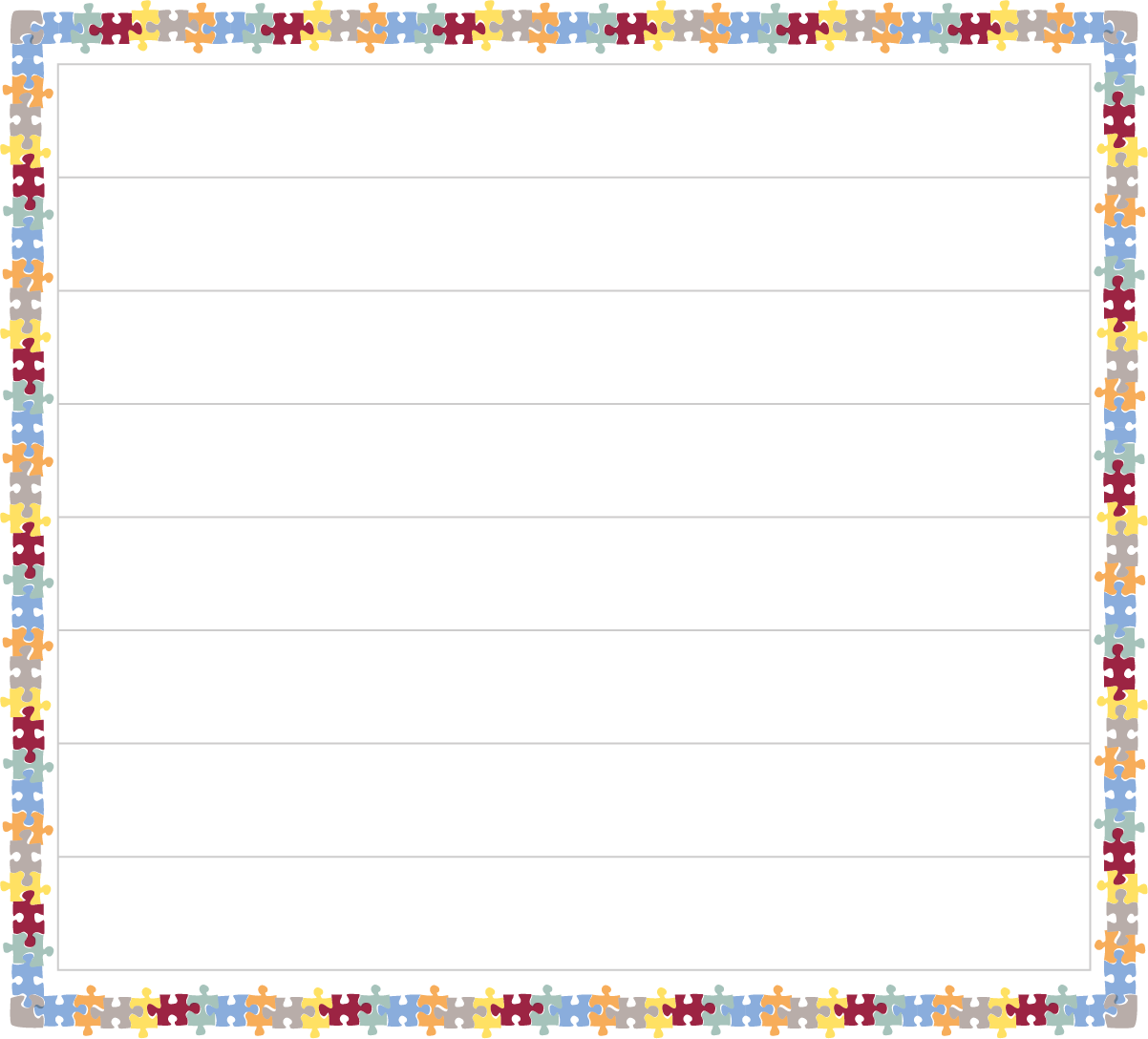 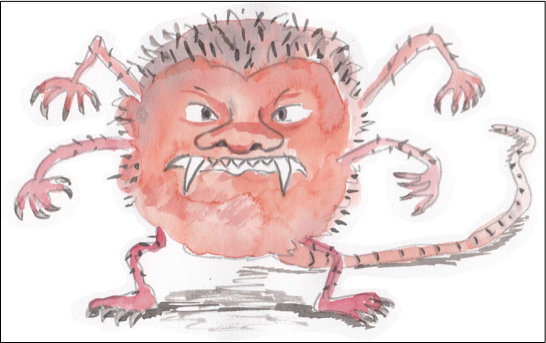 It’s Behind You! Monster Poems by Paul Cookson and David Harmer,MacMillan Children’s Books, 2010